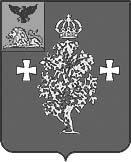 Управление образования администрации Борисовского районаОтдел оценки качества образованияАналитические материалыпо результатам мониторинга учебных достижений обучающихся по обществознанию в 9-х классах общеобразовательных учреждений Борисовского района в 2017 годуБорисовка, 2017ВведениеВ соответствии с приказом управления образования администрации Борисовского района от 05 октября  2017 г. № 659 «О проведении мониторинга учебных достижений обучающихся 2, 4, 9 классов по отдельным предметам в общеобразовательных учреждениях Борисовского района»  отдел оценки качества образования управление образования администрации Борисовского района 17 октября  2017 года провел мониторинг учебных достижений обучающихся по обществознанию в 9-х классах в тестовой форме.Цели мониторинга:развитие единого образовательного пространства района,совершенствование районной системы оценки качества образования, своевременное выявление проблем в образовании и создание условий для их ликвидации.Исследования качества образования  проводились в 13 общеобразовательных организациях Борисовского района. Во всех общеобразовательных организациях с целью обеспечения самостоятельности выполнения работы и получения объективных результатов присутствовали уполномоченные представители управления образования администрации Борисовского района. Проверка работ осуществлялась независимой муниципальной комиссией, состав которой утверждался приказом управления образования администрации Борисовского района.Содержание диагностических работ соответствовало требованиям программ 9-го класса по обществознанию.  Результаты мониторинга учебных достижений обучающихся 9 классовпо обществознанию в общеобразовательных учреждениях Борисовского районаМониторинг учебных достижений обучающихся по истории состоял из 12 заданий. Максимальное количество баллов за всю работу – 13 баллов. Мониторинг учебных достижений обучающихся по обществознанию выполняли 217 обучающихся, что составляет 88% от общего количества учеников 9-х классов общеобразовательных организаций Борисовского района.Абсолютное количество обучающихся 9-х классов успешно справились с заданиями по обществознанию. Качество знаний по району составило 93%. Процент успеваемости – 100 %. Средний балл 10,7 (приложение 1).На «5» работу выполнили 81 обучающийся; на «4» выполнили 120 девятиклассника; на «3» - 16.100% качество знаний показали обучающиеся всех школ Борисовского района, кроме МБОУ «Борисовская СОШ №2» - 85%, МБОУ «Борисовская СОШ им. Кирова» - 68%, МБОУ «Грузсчанская СОШ» - 66%, МБОУ «Новоборисовская СОШ имени Сырового А.В.» - 93%.Типичные ошибки, которые допустили обучающиеся:-  тенденции развития современного общества;- составление плана по тексту.На основании вышеизложенного можно сделать следующие выводы:анализ успешности выполнения заданий в целом по району позволяет говорить о том, что обучающиеся справились с мониторингом учебных достижений обучающихся;обучающиеся 9-х классов неточны в знаниях тенденций развития современного общества, у некоторых отсутствует умение работы с текстом.Рекомендации:Изучить анализ результатов мониторинга учебных достижений обучающихся по обществознанию в разрезе Борисовского района до 23.11.2017 года.проанализировать результаты мониторинга учебных достижений обучающихся по обществознанию в разрезе каждого общеобразовательного учреждения до 24.11.2017 года;на основе проведенного анализа выявить проблемные зоны в подготовке мониторинга учебных достижений обучающихся по обществознанию, установить их причины  и разработать рекомендации по устранению выявленных проблемных зон до 30.11.2017 года;обсудить результаты мониторинга учебных достижений обучающихся на заседании районного методического объединения учителей обществознания, уделив особое внимание анализу причин выявленных проблем,  до 30.11.2017 года;учесть результаты мониторинга учебных достижений обучающихся по обществознанию при распределении стимулирующей части фонда оплаты труда и выдвижении педагогов на присвоение квалификационной категории.Приложение 1.Сводный отчет о результатах районного мониторинга учебных достижений обучающихся по обществознанию в 9 классах  муниципальных бюджетных общеобразовательных учреждений Борисовского района№ п/пнаименование МОУУчителькол-во уч-ся выполнявших работусредняя отметка за к/рсредний баллmax баллmin баллкол-во "2"кол-во "3"кол-во "4"кол-во "5"качество знаний (в %)успеваемость (в %)1МБОУ "Борисовская СОШ № 1 им. А. М. Рудого"19аМыц Н.Н.254,110,61290021410010019бМыц Н.Н.254,511,813900121310010019вМыц Н.Н.224,611,51290071510010012МБОУ "Борисовская СОШ № 2"9аЛебедева Ю.В.164,010,013603103811009бЛебедева Ю.В.204,210,71370398851003МБОУ "Борисовская СОШ им. Кирова"Беседин В.Г.193,79,012606121681004МБОУ "Борисовская ООШ № 4"Гарькавая И.Е.174,411,213900981001005МБОУ "Березовская СОШ им. С. Н. Климова"Алейник Л.И.64,511,313900331001006МБОУ "Грузсчанская СОШ"Посиняя Т.И.94,09,21360333661007МБОУ "Крюковская СОШ"Бабаева Л.А.124,511,3131000571001008МБОУ "Новоборисовская СОШ имени  Сырового А. В."Ковальцова Т.В.164,310,81380196931009МБОУ "Октябрьскоготнянская СОШ"Струкова О.В.24,010,51011002010010010МБОУ "Стригуновская СОШ"Кравцова Н.Т.134,411,3139007610010011МБОУ "Хотмыжская СОШ"Бурменская О.В.104,311,0139007310010012МБОУ "Байцуровская ООШ"Чеснакова Е.А.14,010,01010001010010013МБОУ "Краснокутская ООШ"Мухина Е.И.44,211,212110031100100Итого по районуИтого по району2174,210,71360161208193100